Акция « Покормите птиц зимой!»«Покормите птиц зимой!
Пусть со всех концов
К вам слетятся, как домой,
Стайки на крыльцо…
Приучите птиц в мороз
К своему окну,
Чтоб без песен не пришлось
Нам встречать весну».Зима — суровое время года, а для птиц  самая тяжелая пора. Особенно во время снегопадов, метелей и  морозов. Но даже в самый крепкий мороз пернатые могут выжить, при условии, что у них будет достаточно корма.   Помочь птицам выжить могут только люди. Подкормка зимующих птиц приносит пользу не только пернатым, но и в обучении и воспитании детей. Дети через беседы, познавательные занятия и наблюдения узнают о различных видах птиц своей местности, узнают характерные особенности внешнего вида, поведения, учатся заботиться о птицах, испытывают радость от осознания того, что, делясь крохами, подкармливая птиц, можно спасти их от гибели.В нашей группе мы организовали «птичью столовую». Дети, вместе с родителями изготовили кормушки, и оказалось, что сделать их совсем несложно. Например, семья Пышненко Никиты сколотили деревянный домик. Семья   Приходько Вики  изготовили кормушку из подручного материала. Ребята, вместе с воспитателями,  развесили кормушки на деревьях на своем участке. Птицы быстро привыкли к такой столовой и часто прилетают. Поэтому ежедневно на прогулке ребята подсыпают корм и наблюдают за  птицами, прилетающими к кормушкам и на наш участок.Ежедневная подкормка птиц на участке создала хорошие условия для систематических наблюдений за ними. Наблюдая за птицами, мы узнали:как птицы летают, какие птицы прилетают на кормушку, когда птицы бывают заметны, как птицы передвигаются по земле, находили птичьи следы.После  наблюдений, ребята охотно рисовали и создавали поделки о птицах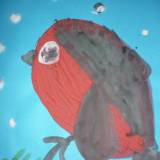 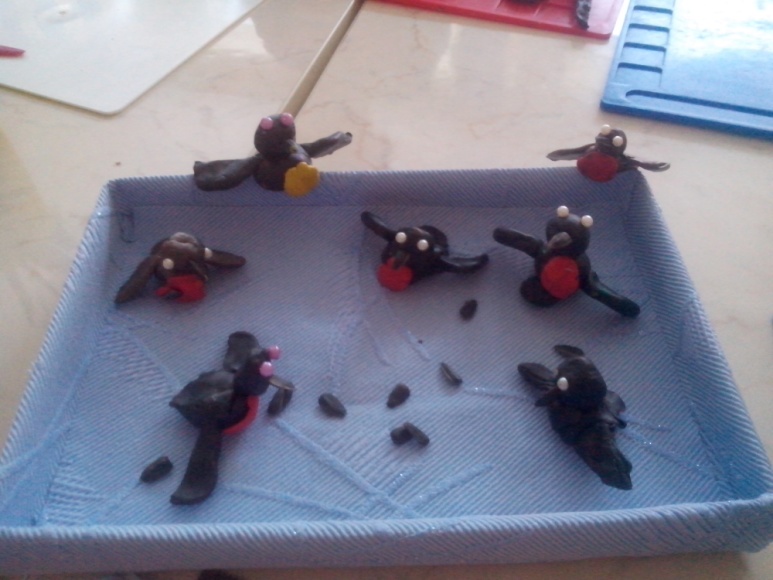 